บันทึกข้อความ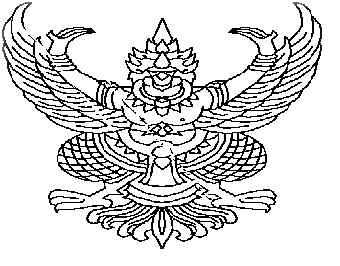 ส่วนราชการ.............................................................................................................................................ที่ ………………………………………………….....................	วันที่..........................................................................เรื่อง ขออนุมัติโครงการและงบประมาณเรียน   อธิการบดีด้วย .............ระบุชื่อหน่วยงาน.............มีความประสงค์จะขออนุมัติงบประมาณ จำนวนเงิน ....................บาท  เพื่อนำไปดำเนินโครงการ.................ระบุชื่อโครงการ........................................................................โดยมีเหตุผลความจำเป็นดังนี้............................................................................................................................................................................................................................................................     พร้อมหนังสือนี้ ได้แนบข้อมูลเพื่อประกอบการพิจารณา คือ แบบเสนอโครงการเพื่อขออนุมัติงบกลางมหาวิทยาลัยฯจึงเรียนมาเพื่อโปรดพิจารณา( ...............................................................).....................ระบุตำแหน่ง...................................................ชื่อโครงการ.........................1. ลักษณะของโครงการ 1.1 สอดคล้องกับพันธกิจและยุทธศาสตร์ของมหาวิทยาลัยราชภัฏเชียงรายพันธกิจ.........................................................................................................................................................................................................................................................................................................................................1.2 ประเด็นยุทธศาสตร์.........................................................................................................................................................................................................................................................................................................................................1.3 ลักษณะของโครงการ(     )  แก้ไขความจำเป็นเร่งด่วน(     )  นโยบายใหม่ที่ได้รับมอบหมายจากมหาวิทยาลัย(     )  เพื่อเพิ่มประสิทธิภาพการปฏิบัติงาน(     )  เป็นงบประมาณจากการจัดบริการของหน่วยงาน …………….  (ระบุแหล่งงบประมาณ)2. หลักการและเหตุผล............................................................................................................................................................................................................................................................................................................................................................................................................................................................................................................................................................................................................................................................................................................................................3. วัตถุประสงค์............................................................................................................................................................................................................................................................................................................................................................................................................................................................................................................................................................................................................................................................................................................................................4.ตัวชี้วัดความสำเร็จของโครงการและค่าเป้าหมาย5. สถานที่ดำเนินงาน	............................................................................................................................6. ระยะเวลาดำเนินงาน ...........................................(ระบุ วัน /เดือน /ปี).................................................7. กลุ่มเป้าหมาย		............................................................................................................................8. วงเงินทั้งสิ้นของโครงการ	...............................................................	บาท9. กิจกรรมและแผนการใช้จ่ายงบประมาณ10.  รายละเอียดงบประมาณกิจกรรมที่ 1	....................................................................................................................................กิจกรรมที่ 2	 .................................................................................................................................... 11.  ผลที่คาดว่าจะได้รับ11.1 ผลลัพธ์ (Outcome)		...........................................................................................................................................................................................................................................................................................................................................................11.2 ผลกระทบที่เกิดประโยชน์และสร้างคุณค่า (Impact) ...........................................................................................................................................................................................................................................................................................................................................................ลงชื่อ(................................................................)........................ระบุตำแหน่ง.......................ผู้เสนอโครงการรายละเอียดงบลงทุนประจำปีงบประมาณ พ.ศ. 2562................ระบุโครงการ................ครุภัณฑ์ทั่วไป   ครุภัณฑ์คอมพิวเตอร์  ที่ดินและสิ่งก่อสร้างหมายเหตุ:	1. กรณีงบลงทุน	หมวดค่าครุภัณฑ์และสิ่งก่อสร้างจะต้องเสนอรายละเอียดงบลงทุนที่ผ่านความเห็นชอบ ดังนี้		- ครุภัณฑ์คอมพิวเตอร์ 	เสนอความเห็นชอบ	รองอธิการบดี  (ผู้ช่วยศาสตราจารย์ดร. วัฒนา ยืนยง)		- ครุภัณฑ์ทั่วไป 		เสนอความเห็นชอบ	ผู้อำนวยการกองคลัง (นางสาวพรรณี  ศรีสงคราม)		- การปรับปรุงสิ่งก่อสร้าง	เสนอความเห็นชอบผู้ช่วยอธิการบดี  (ผู้ช่วยศาสตราจารย์ ดร.นาวิน พรมใจสา)	2. ครุภัณฑ์ทั่วไป		:  ครุภัณฑ์ที่มิใช่เครื่องคอมพิวเตอร์ (Computer)  เครื่องพิมพ์คอมพิวเตอร์(Printer)  และจัดเก็บเอกสารอิเล็กทรอนิกส์ (Scanner)	3. ครุภัณฑ์คอมพิวเตอร์	: เฉพาะรายการครุภัณฑ์เครื่องคอมพิวเตอร์ (Computer)  เครื่องพิมพ์คอมพิวเตอร์(Printer)  และจัดเก็บเอกสารอิเล็กทรอนิกส์ (Scanner)	4.การปรับปรุงสิ่งก่อสร้าง 	- แบบสิ่งก่อสร้างใหม่ :  ระบุรายละเอียดให้ชัดเจนและต้องแนบแบบรูปรายการ, ใบประมาณราคา(BOQ)					- การต่อเติมปรับปรุงสิ่งก่อสร้างเดิม  : ระบุรายละเอียดให้ชัดเจนและต้องแนบแบบรูปรายการ, ใบประมาณราคา (BOQ)1. ความเห็นของหัวหน้าหน่วยงาน2. ความเห็นของกองคลังและพัสดุ(ตรวจสอบประเภทงบรายจ่ายและระเบียบการเบิกจ่าย)3. ความเห็นของกองนโยบายและแผน (ตรวจสอบแผนการดำเนินงานและงบประมาณ).................................................................................................................................................................................(ผู้ช่วยศาสตราจารย์สว่าง  กันศรีเวียง)คณบดีสำนักวิชานิติศาสตร์กองคลังได้ตรวจสอบแล้วการเบิกจ่ายต้องดำเนินงานตามระเบียบ โดยให้เบิกจ่ายในลักษณะงบ (     ) ดำเนินงาน              (     ) งบลงทุน....................................................................................................................................................................ชื่อตัวชี้วัดค่าเป้าหมาย1.2.3.ชื่อกิจกรรมแผนการใช้จ่ายงบประมาณ (บาท)แผนการใช้จ่ายงบประมาณ (บาท)แผนการใช้จ่ายงบประมาณ (บาท)ชื่อกิจกรรมไตรมาส1 (ต.ค.-ธ.ค.61)ไตรมาส2 (ม.ค.-มี.ค.62)ไตรมาส3 (เม.ย.-มิ.ย.62)ไตรมาส4 (ก.ค.-ก.ย.62)รวมทั้งสิ้นรายละเอียดค่าใช้จ่ายจำนวนเงินรายละเอียดค่าใช้จ่ายจำนวนเงินลำดับที่รายการจำนวน / หน่วยนับราคาต่อหน่วยจำนวนเงินคุณลักษณะ(ระบุเป็นข้อ)เหตุผลความจำเป็น/คำชี้แจงเพื่อเพิ่มประสิทธิภาพการดำเนินงานระบุ..................................ทดแทนครุภัณฑ์เดิมเลขที่...ระบุ.......................รวมเป็นเงินทั้งสิ้นรวมเป็นเงินทั้งสิ้นรวมเป็นเงินทั้งสิ้นรวมเป็นเงินทั้งสิ้นลงชื่อหัวหน้าหน่วยงานผ่านการตรวจสอบแบบรูปรายการและวงเงินที่เสนอขอแล้ว(ผู้ช่วยศาสตราจารย์สว่าง  กันศรีเวียง)คณบดีสำนักวิชานิติศาสตร์(.....................................................).................ระบุตำแหน่ง ...............